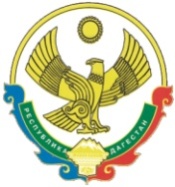 РЕСПУБЛИКА  ДАГЕСТАНСОБРАНИЕ   ДЕПУТАТОВГОРОДСКОГО ОКРУГА «ГОРОД КАСПИЙСК»368300, РД, г. Каспийск, ул. Орджоникидзе, 12, тел. 8 (246) 5-10-67, факс 8 (246) 5-10-67 сайт: kasp.info@yandex.ru.                           29 июня 2015 года	РАСПОРЯЖЕНИЕ № 22О созыве тридцать восьмой очередной сессии Собрания депутатов городского округа «город Каспийск»       I. Созвать тридцать восьмую очередную сессию Собрания депутатов городского округа «город Каспийск» пятого созыва 7 июля 2015 года                  в 11-00 часов в актовом зале здания администрации городского округа «город  Каспийск».     II. Внести на рассмотрение Сессии следующие вопросы:1.Положение о порядке проведения конкурса по отбору кандидатур 
на должность  Главы городского округа «город Каспийск». 2.Регламент Собрания депутатов городского округа «город Каспийск». 3. Разное.     III. Для предварительного рассмотрения Повестки дня сессии созвать Президиум Собрания депутатов городского округа «город  Каспийск»                      6 июля 2015 года в 11-00 часов в зале заседания Главы городского округа «город Каспийск».           Глава   городского округа   «город Каспийск»                                                       		       М.АбдулаевИсп.Гасанбекова Л.8 246  5 10 67